Español, de lunes 13 de abril, a jueves 16 de abril56. čas, Repaso (obnavljanje)Domaći: U ovom zadatku ćemo obnoviti konstrukciju estar + gerundio. Pre nego što pređeš na zadatak, možeš se podsetiti pravila:U ovom slučaju koristimo prezent glagola estar (biti) i gerund:(yo) estoy		(nosotros) estamos	            glagoli na –ar: oduzmemo –ar i dodamo –ando(tú) estás		(vosotros) estáis		     ( cantar + ando = cantando )(él,ella,usted) está (ellos, ellas, ustedes) están     glagoli na –er/-ir: oduzmemo –er i –ir i dodamo -iendo 						               ( salir + iendo = saliendo )Ne zaboravi da postoje glagoli koji imaju nepravilan gerund. Za sada je dovoljno da zapamtiš sledeće:IR – YENDO,				PEDIR (tražiti) – PIDIENDO	DECIR (reći) - DICIENDOLEER – LEYENDO,			DORMIR - DURMIENDOOÍR (čuti)– OYENDO		MORIR – MURIENDOA sada, da pređemo na zadatak Glagole iz tabele treba da staviš pored odgovarajuće slike u konstrukciju estar + gerundio. Obrati pažnju na nepravilne gerunde! Jedan primer je urađen.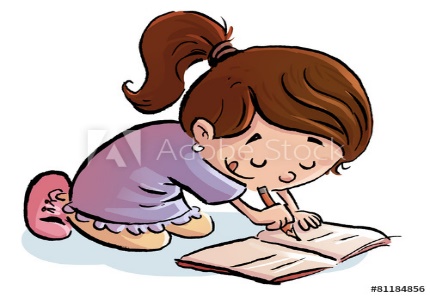 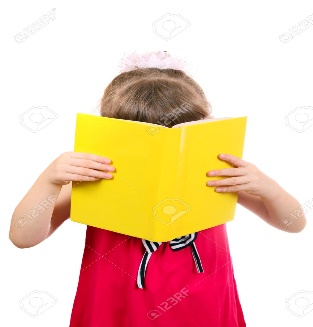 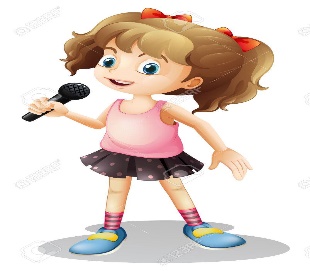 Alicia  está escribiendo.           Ana_________________.     Aurora _________________.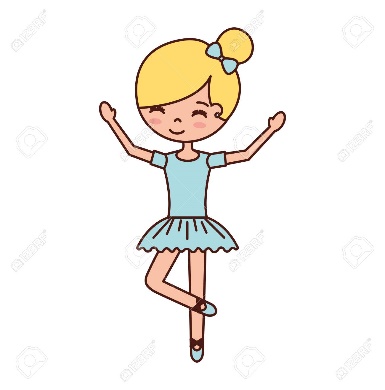 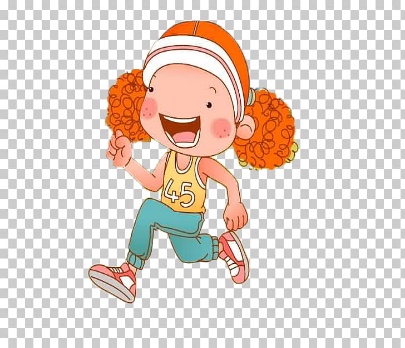 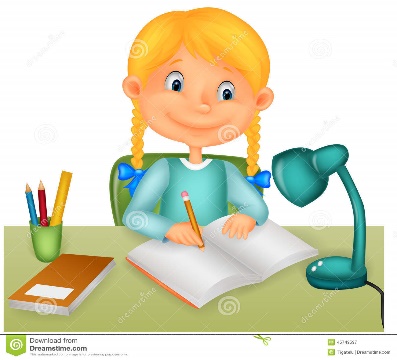 Francisca _______________.      Laura __________________.           Rafaela _______________.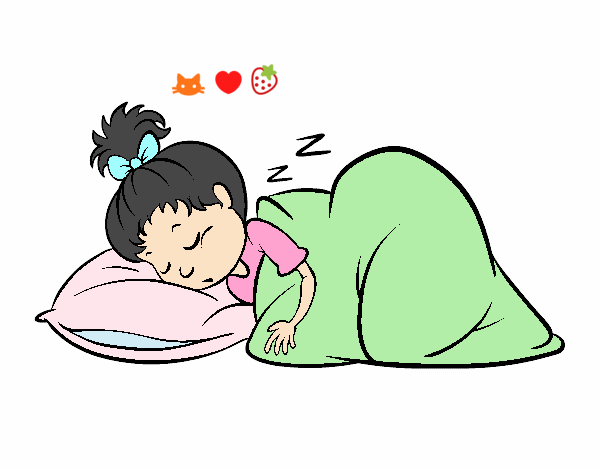 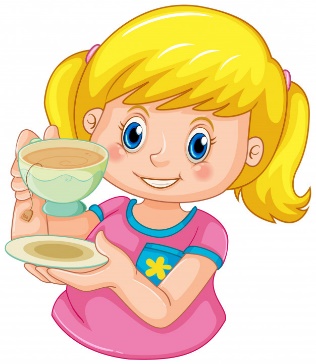 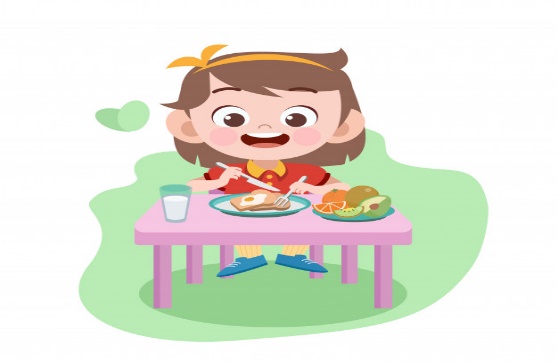 Susana __________________.       Sonia _________________.    Manuela _________________.U drugom zadatku obnavljamo imperativ. Mali podsetnik:-za drugo lice jednine (tú ) : kod glagola na –ar oduzmemo –ar i dodamo – a (cantar + a = canta –pevaj). Kod glagola na –er/-ir, oduzmemo –er i –ir i dodamo –e ( comer + e = come- jedi)-za drugo lice množine (vosotros) : ovde je lako, umesto krajnjeg –r, stavimo – d! (salir + d = salid)       Nepravilnih oblika se podseti u svesci ili u knjizi na 91. strani (verbos irregulares)A sada, zadaci!Oblike imperativa koji su dati rasporedi na odgovarajuće mesto u tabeli:pon, habla, corre, sube, ten, haz, ven, bebed, duerme, id, oye, cantad, salta, ve, sal, preparad, di, cocina, sé, lee.U sledećim rečenicama ispravi pogrešno napisan imperativ (potrebno je da prepoznate o kojim glagolima je reč i da ih ubacite u odgovarajući oblik imperativa):¡Sofía, viene aquí! ___________________¡Pablo y Marcos, tienen cuidado! _____________________Ana, hablas menos, por favor. _____________________¡Vosotros, vais a su cuarto, ya! ____________________Carlos, dice la verdad. _____________________dormircantarcorrerescribirbailarleerestudiarbebercomertúvosotros